									WIS/MATHS/04/X                                      WHIZZKID INTERNATIONAL SCHOOL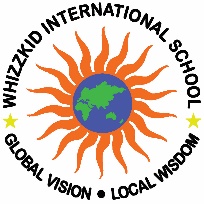                                             MATHEMATICS - WORKSHEET-4 	                 CLASS-X (2020-21)INSTRUCTIONS:For taking help in solving all the worksheets, go through this link of NCERT books: https://bit.ly/2Uw42DRFor completing the worksheets of all subject notebooks of last year should be used. The leftover pages should be used for making one separate copy.  Every question should be written along with the answers in the notebook.CHAPTER- 3 PAIR OF LINEAR EQUATIONS IN TWO VARIABLESAnswer the following questions-Solve each of the following pair of linear equation by eliminating method:x+y =43x+11y =25–x+3y=84x+7y=25x-y=33x+2y+26=04 and  -  =.Solve each of the following pair of linear equation by substituting method:x+y =43x+11y =25–x+3y=84x+7y=25x-y=33x+2y+26=04 and  -  =.Solve each of the following pair of linear equation by cross-multiplication method:x+y =43x+11y =25–x+3y=84x+7y=25x-y=33x+2y+26=04 and  -  =.Solve:  and  - =.Solve:  and =5.Solve: =2, =1.Solve: =17, .Solve: ax+by = b-a, bx – ay =-(a+b)A train covers a certain distance at a uniform rate. On increasing its speed by 5km/hr it saves 20 minutes and on decreasing its speed by 20km/hr it loses 2 hours. Find the distance covered by the train.A person can row 4 km upstream and 16 km downstream in 1 hour 50 minutes. He can row 20 km downstream and 20 km upstream in 4 hours 10 minutes. Find the speed of the person in still water and the speed of the current.A man travels 370 km, partly by train and partly by car. If he covers 250 km by train and the rest by car, it takes him 4 hours. But, if he travels 130 km by train and the rest by car, he takes 18 minutes longer. Find the speed of the train and that of the car.WIS/SST/04/XWHIZZKID INTERNATIONAL SCHOOLCIVICS- WORKSHEET- 4CLASS: X (2020-21)INSTRUCTIONS:For taking help in solving all the worksheets, go through this link of NCERT books: https://bit.ly/2Uw42DRFor completing the worksheets of all subject notebooks of last year should be used. The leftover pages should be used for making one separate copy.  Every question should be written along with the answers in the notebook.CHAPTER- 1 POWER SHARINGI. Answer the following short questions-1. What is a community government?2. Which community was relatively rich and powerful in Belgium?3. Why was the tension between the Dutch-speaking and the French- speaking people more acute in Brussels?4. Sri Lanka has a diverse population. Explain. 5. Which community in Sri Lanka enjoys majority?6. Mention any 2 measures adopted by the majoritarian government in Sri Lanka to establish Sinhala supremacy there.7. What is Power Sharing?8. What is called federal division of power?9. Mention any one feature of Power sharing?10. Which are the two major ethnic groups of Belgium?II. Answer the following long questions.1. What were the earlier notions of power sharing and how have they changed with the emergence of democracy?2. How is the ethnic composition of Belgium? Explain. 3. What is the majoritarianism? What will happen if a majority community refuses to share power in a country?4. Explain any three demands of Sri Lankan Tamils. How did they struggle for their demands?5. Give a brief assessment of the diverse population of Sri Lanka. 6. How is power shared among governments at different levels?7. Why is power sharing necessary in democracy? Explain. 8. How do political parties and pressure groups help in power sharing in a democracy?9. What is common between the Indian and Belgian form of power sharing arrangements?10. Explain the major forms of power sharing in modern democracies. 	WIS/ENG/04/XWHIZZKID INTERNATIONAL SCHOOLENGLISH- WORKSHEET -4CLASS: X (2020-21)INSTRUCTIONS:For completing the worksheets of all subject notebooks of last year should be used. The left over pages should be used for making one separate copy.  Every question should be written along with the answers in the notebook.For taking help in solving all the worksheets, go through the link of NCERT books: https://bit.ly/2Uw42DRCHAPTER-3 TWO STORIES ABOUT FLYING AND THE MIDNIGHT VISITORI. Edit the letter given below by making changes in the underlined words. B-18, Tagore GardenNew Delhi10th June, 20XXThe Chief Claim OfficerNorthern RailwayNew DelhiSub: Complaint about damaged goodsDear Sir,I regret to point out that I (a) receive from you yesterday five parcels (b) for printed books for which I signed as ‘received damaged’. I have now examined them (c) careful and found that the two books out of the five (d) is completely torn and have become useless for me.Kindly find the enclosed details of the damage. My claim for compensation amounts to 1200 Rupees only. Please let me have your cheque for this amount after satisfying yourself of the damage done.Yours sincerelyBhargaviII. The following passage one word has been omitted in each line. Write the missing word along with the word that comes before and the word that comes after it. Ensure that the word that forms your answer is underlined.Going a two week holiday could                                            going                  on                        a   boost our immune system help fight                           (a)   __________     __________        __________  infection, suggests scientists found                            (b)   __________     __________        __________that alternations living space of mice                        (c)   __________      __________        __________dramatically changed white blood                              (d)   __________     __________        __________cells and made them more prone to having aprotective inflammatory effect.III. Read the following conversations and complete the dialogue:Sudha: Mummy, Can I go for a picnic with my class next Monday?Mummy: (a) ____________________________________________?Sudha: We are going to Adventure Island.Mummy: (b) ____________________________________________?Sudha: Yes four teachers are going with us.Mummy: (c) ____________________________________________?Sudha: We shall be back at 5.00 p.m.IV. Answer the following questions based on the chapters of Main Course book-First Flight and Supplementary Reader-Footprints without Feet. a. How were seagull’s two brothers and sister different from the young seagull? b. What was the mother doing standing on a little high hump on the plateau?c. Describe the seagull’s first flight.d. What did he do when he was inside the clouds?e. Why and when did he call Paris control-room?f. Who was Ausable?g. Why and how did Max enter Ausable’s room?h. What happened to Max after he jumped out of the window?i. What is the important paper that Ausable talks of?                 											      WIS/SCI/04/XWHIZZKID INTERNATIONAL SCHOOLSCIENCE- WORKSHEET-4CLASS:X (2020-2021)INSTRUCTIONS:For taking help in solving all the worksheets, go through this link of  NCERT books:  https://bit.ly/2Uw42DROne separate notebook should be made for doing all the worksheets.Every question should be written along with the answers in the notebook.Ch- LIFE PROCESSES1. Mention the role of following in digestion: a. Pepsin	b. Saliva 	c. Villi2.  Mention the final products produced after the digestion of Carbohydrates, Proteins and fats.3. a. Name the photosynthetic pigments present in plants.    b. Describe the location of chloroplasts in leaf and mention the main site of photosynthesis.4. List the functions of juice released by liver.5. Name the different glands associated with the digestive system in humans. Also, name their secretions.6. What are blood vessels and their types?7.  How does excretion takes place in Amoeba?8. Explain the process of osmoregulation.9. What do you mean by double circulation? Why is it necessary?10. Distinguish between Blood and Lymph.11. Briefly describe the process of Haemodialysis.12. List two advantages and two disadvantages of transpiration.13. Write one function of:a. Blood vessels		b. Lymph		c. Heart		d. Phloem Parenchyma	e. Xylem Parenchyma	f. Xylem fibres14. Differentiate between xylem and phloem tissues.15. Discuss the mechanism of Photosynthesis.16. Draw a well - labelled diagram of the human alimentary canal.17. Differentiate between aerobic and anaerobic respiration.18.  Name the excretory organs in flatworms, Earthworms, insects and snails.19. Discuss the mechanism of urine formation in humans.20. What is lymph and how is it formed?21. Explain the mechanism of water transport of water in plants.22. Write the overall equation for anaerobic respiration in yeast and muscle cells.23. List all the enzymes present in the pancreatic juice and mention their action.24. Discuss the factors that influence the rate of photosynthesis.25. Explain the pathway of blood circulation within human heart.26. How are animals categorized on the basis of their excretory products?	           					     WIS/HIN/03/Xव्हिजकिड इंटरनेशनल स्कूलक्षितिज+कृतिका अभ्यास कार्य-4कक्षा- X (2020-21)निर्देश बिंदु- सभी कार्य हिंदी कि अलग कापी करे Iप्र1. कवि ने वसंत को किस रुप में दिखाया है? प्र2. आकाश में तारे क्या कर रहे हैं?प्र3. बालक को नजर क्यों लग गई है उसका क्या उपचार किया जा रहा है?	प्र4. श्रीकृष्ण के वस्त्रों व आभूष्णों का वर्णन कीजिए।  प्र5. कवि देव ने आकाश की सुंदरता का कैसा वर्णन किया है? प्र6. बालक का पालना क्या है और उस पर कैसा बिस्तर बिछा हुआ है?प्र7. आकाश में चॉद कैसा दिखाई दे रहा है?  प्र8. देव ने “श्रीब्रज दूलह” का प्रयोग किस के लिए किया है?  प्र9. आकाश रूपी मंदिर की दीवार क्यों नहीं दिखाई दे रही है? प्र10. श्रीकृष्ण कहॉ सुशोभित हो रहे हैं?प्र11. लेखिका को पहली बार अहसासं हुआ कि जीवन आनंद यही चलायमान सौंदर्य है, कैसे?प्र12. कवी लोंग स्टॉक किसलिए प्रसिद्‌ध है? प्र13. सिक्किमी युवती से मिलकर लेखिका को क्यों अच्छा लगा? प्र14. “कटाओं” से प्राकृतिक मनोहारी दृश्य को देखकर लेखिका क्या सोचने लगी थी?  प्र15. लेखिका के लिए किसका सौंदर्य असहय था? प्र16 लायुंग में तिस्ता नदी के किनारे पत्थरों पर बैठी लेखिका क्या देखकर विचार मग्न थी?प्र17. प्रकृति के इस पल-पल परिवर्तित होते हुए चलायमान सौंदर्य को देखकर लेखिका के मन में धीरे-धीरे क्या चल रहा था?      प्र18. लेखिका यूमयाग को निकलने से पहले प्रात: बालकनी की ओर क्यों होगी? प्र19. लेखिका जैसे-जैसे ऊँचाई की ओर जा रही थी वैसे-वैसे सारे दृश्य ओझल होते प्रतीत हो रहे थे और हिमालय का विराट रूप दिखाई दे रहा था- उन सबको चित्रित कीजिए।    प्र20. कटाओं के सौंदर्य को देख लेखिका को बरबस किस कवि की स्मृति कौंध गई? 